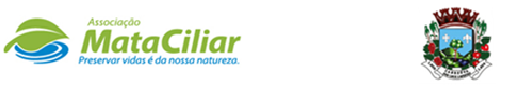 RELATÓRIO RECEBIMENTO DE ANIMAIS MARÇO DE 2022Fauna Silvestre recebida pelo CRAS - AMC proveniente do Município de CABREÚVA.Data:	     /      /                                                            Assinatura:                                         RGDATA DE ENTRADANOME POPULARNOME CIENTÍFICO3760508/03/2022Periquitão-maracanãPsittacara leucophthalmusTOTAL1 ANIMAL1 ANIMAL1 ANIMAL